;Laboratorní práce č. 8Ptáci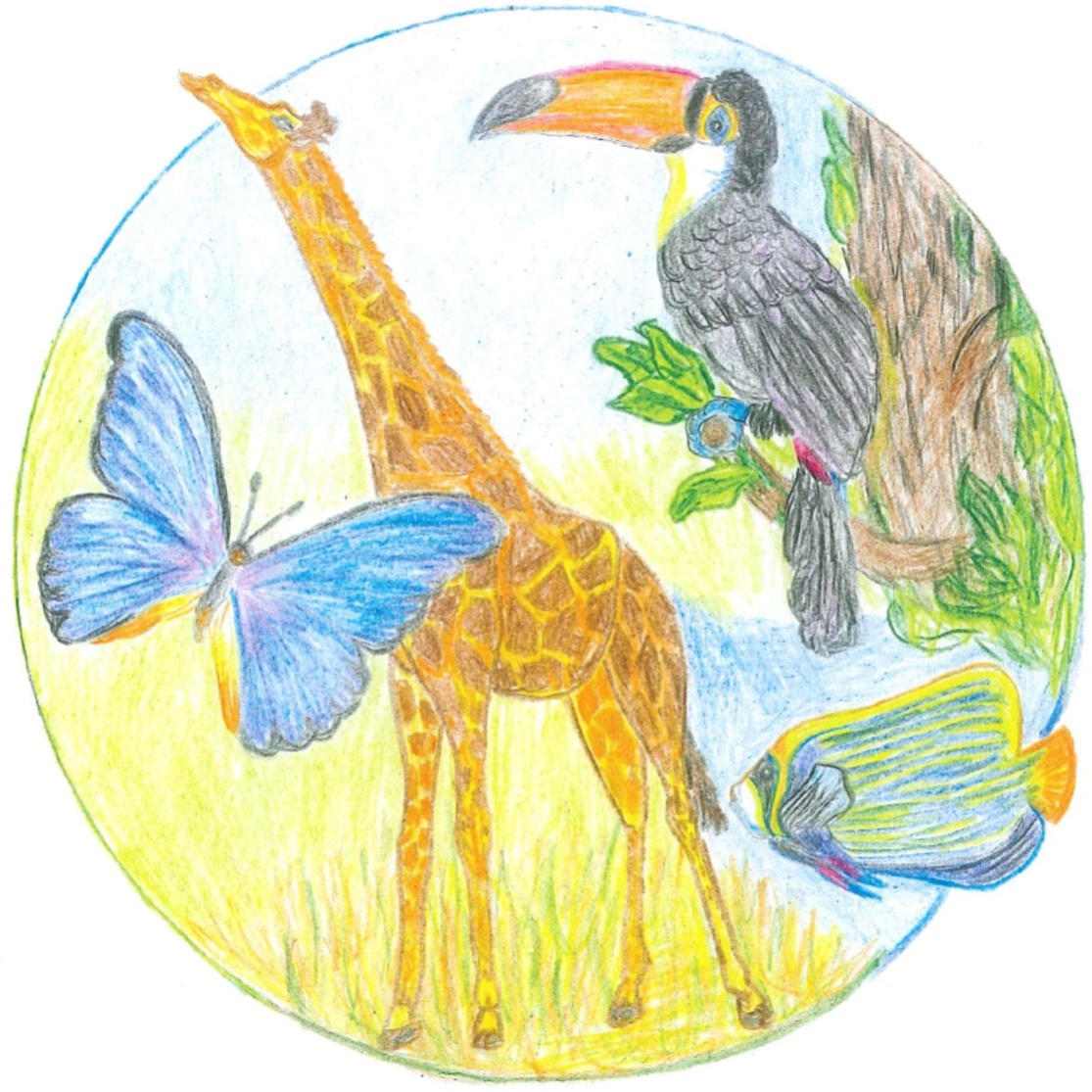 Praví ptáci vznikli z:krytolebcůteriodontůmalých forem dinosaurůpraptáků z období starohorNa schopnosti letu ptáků se nepodílí:pneumatičce kostídlouhý krk, který rozráží vzduchplicní vaky, které tělo nadlehčujístavba rýdovacích per a letekBránice u všech našich druhů ptáků:je důležitá pro dýcháníodděluje dutinu hrudní od dutiny břišníse uplatňuje zejména při zpěvu ptákůnení vyvinutáKterý z následujících orgánů ptáků je nepárový?varlatavaječníkyplíceledvinyMezi hrabavé ptáky nepatří:sluka lesníbažant obecnýtetřev hlušeckoroptev polníŘešení: 1C, 2B, 3D, 4B, 5A.Syrinx- hlasové ústrojí ptáků se nachází:v hltanuv hrtanuv místě rozdvojení průdušnice na dvě průduškyv zadní části dutiny ústníV kůži ptáků se vyskytují:potní žlázykostrční mazová žlázažlázy endokrinní – s vnitřní sekrecížlázy, ve kterých se tvoří lymfocytyKřídla ptáků se vyvinula:vychlípením pokožkyz párových ploutví rybze zadních končetinpřeměnou předních končetinMezi ptáky již nežijící patří:nandu pampovýpták kivipták moatinama chocholatá (emu australský)Mezi vrubozobé nepatří:lyska černákachna divokápolák chocholačkalabuť velkáŘešení. 1C, 2B, 3D, 4C, 5A.Archeopteryx je:druhohorní plaz, který létalvymřelý jurský živočich, který měl znaky ptáků i plazůprapták z období kambriazástupce teriodontů z období prvohorKterou kost můžeme najít pouze na kostře ptáka?kost pažníholeňběhákpárové lopatkyKterý typ peří se nenachází u ptáků?izolačníprachovérejdovacíobrysovéVývržky ptáků jsou:zbytky natrávené potravy ze žaludku, jimiž krmí mláďatanatrávená potrava z volete zrnožravých ptákůnestravitelné části potravy dravců a sovvýměšky z volete měkkohubých ptákůMezi dravce nepatří:jestřáb lesníjeřáb popelavýkrahujec obecnýkáně lesníŘešení: 1B, 2C, 3A, 4C, 5B.Která z kostí se nevyskytuje na kostře ptáka?kost krkavčíběhákraňky – srostlé kosti klíčníkosti bércovéZvláštností plic u ptáků je:jsou původu mezodermálníhojsou vrostlé do hrudníkumají velkou roztažitelnost při letumají větší vnitřní povrch než plíce savcůU ptáků je teplota těla:stejná jako u člověkanižší než u dnešního člověkavyšší než u člověka – až 43 st CnestáláKrmivá mláďata nemají ptáci ze skupiny:pěvcůhrabavýchměkkohubýchsovMezi šplhavce patří:žluna zelenákukačka obecnápuštík obecnýšpaček obecnýŘešení: 1D, 2B, 3C, 4B, 5A.Která kost se vyskytuje pouze na kostře ptáka?kost klíčnísynsacrum – hřbetní štítkost prsní – hrudníkost holenníStavbu srdce můžeme vyjádřit poměrem počtu předsíní a komor. Který zlomek charakterizuje srdce ptáků?1/11/22/12/2Kloaka u ptáků je:konec tenkého střeva ptákůpouze vývod soustavy vylučovací a pohlavníspolečný vývod soustavy vylučovací, trávicí a pohlavníspoleční vývod pouze soustavy trávicí a pohlavníNejvětším žijícím ptákem je:pštros dvouprstýčáp obecnýkrocan divokýorel skalníKterý z uvedených ptáků nepatří mezi pěvce?havran polníkos černýžluva hajníhrdlička zahradníŘešení: 1B, 2D, 3C, 4A, 5DCo napomáhá letu ptáků?dlouhý krkredukce počtu prstů v končetináchstavba letek a rýdovacích perpromašťování peří z kostrční žlázyKteří ptáci mají vole?všichnibýložraví a semenožravímasožravípouze pěvciSvá mláďata nekrmí zástupci ptáků skupiny:hrabavýchsovdravcůpěvcůKterý ze smyslů je u ptáků nejdokonalejší?čichsluchzrakschopnost rozpoznat chemické látky v prostředíMezi běžce nepatří:kasuářipštrosinanduovédropovéŘešení: 1C, 2B, 3A, 4C, 5D.Stavba ptačího pera:Osa (stvol) je tvořena dutou částí (brk) a částí plnou (osten). Po stranách ostenu vyrůstá prapor, který je tvořen větvičkami a paprsky s háčky.Úkoly:	1. Stavba ptačího pera2. Procvičování znalostí o zařazování jedinců do řádů3. Poznávání a určování řádů ptáků4. Zvláštnosti ptačí kostryÚkol č. 1: Stavba ptačího peraPomůcky: Potřeby k mikroskopování, jednotlivá ptačí peraPostup:Část praporu ptačího pera přeneste na podložní sklíčko, přikryjte krycím sklíčkem a pozorujte. Zakreslete mikroskopický pohled.Pozorování:Závěr: Shrňte poznatky, které jste získali v tomto úkolu laboratorní práce.Úkol č. 2: Procvičování znalostí o zařazování jedinců do řádůPostup č. 2: a)Přiřaďte ke každému uvedenému jedinci v tabulce odpovídající řád.Pozorování:Závěr:Shrňte poznatky, které jste získali v tomto úkolu laboratorní práce.Postup č. 2: b)Napište k uvedenému zástupci řád a vypište 3 – 5 dalších zástupců téhož řádu.Káně lesníStraka obecnáHolub skalníKur domácíKachna divokáPozorování:Závěr:Shrňte poznatky, které jste získali v tomto úkolu laboratorní práce.Úkol č. 3: Poznávání a určování řádů ptákůPostup: Postupně napište k vyobrazeným jedincům, do kterého řádu patří.(1)(2)(3) (4)(5) (6)(7) (8)(9)(10)(11)(12)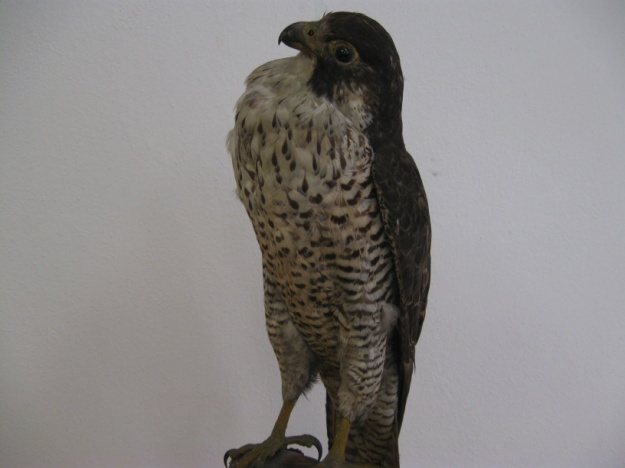 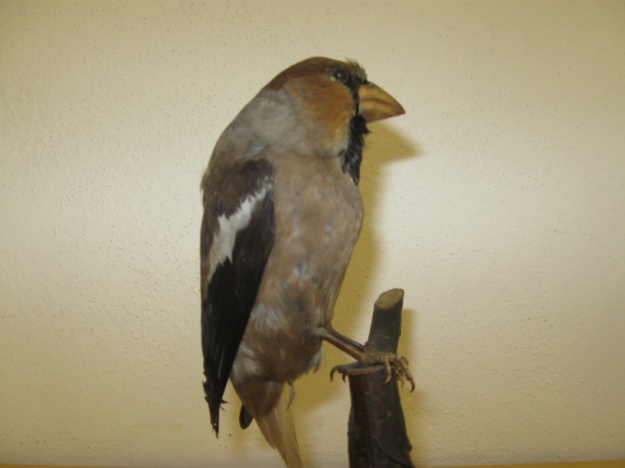 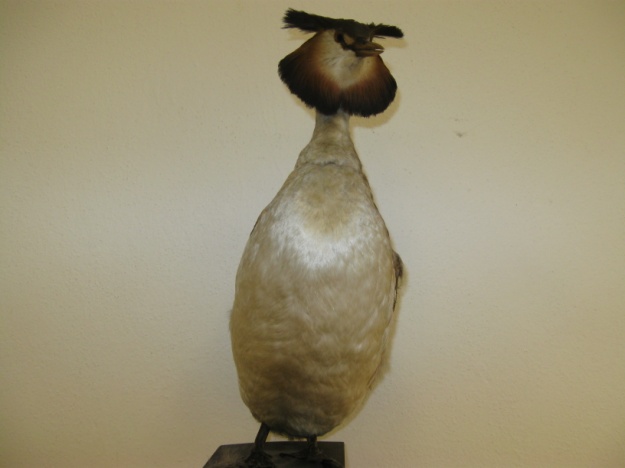 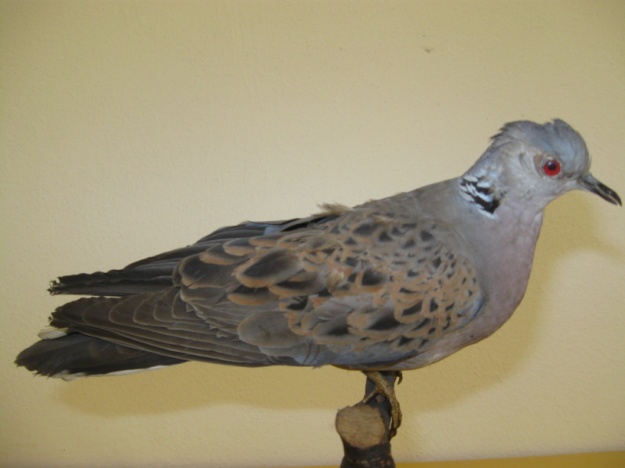 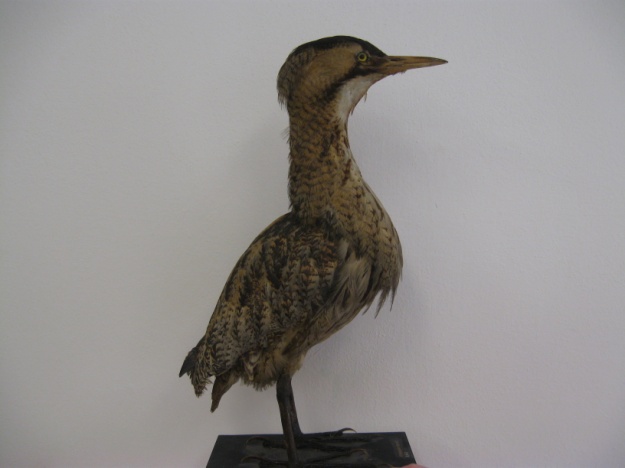 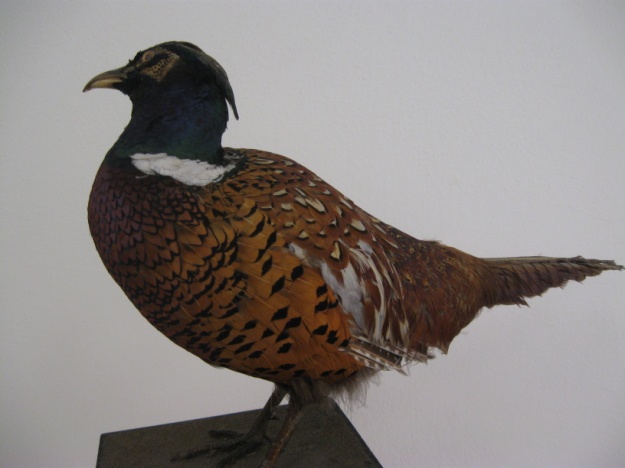 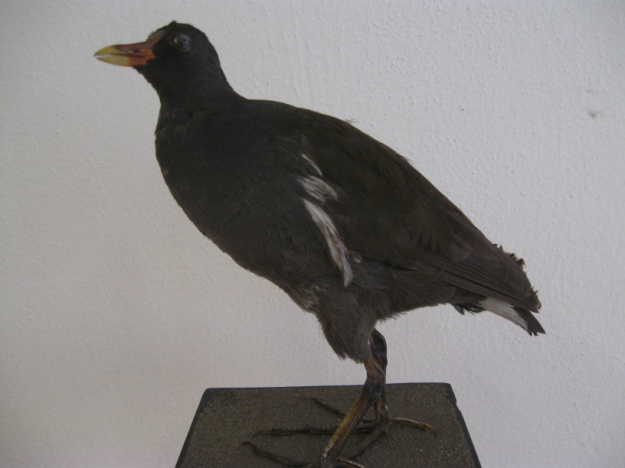 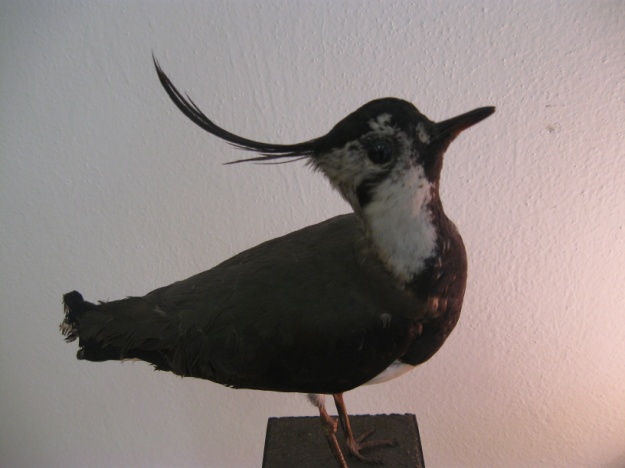 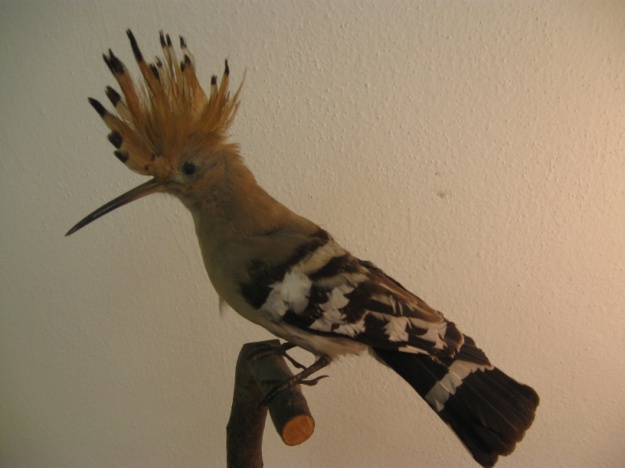 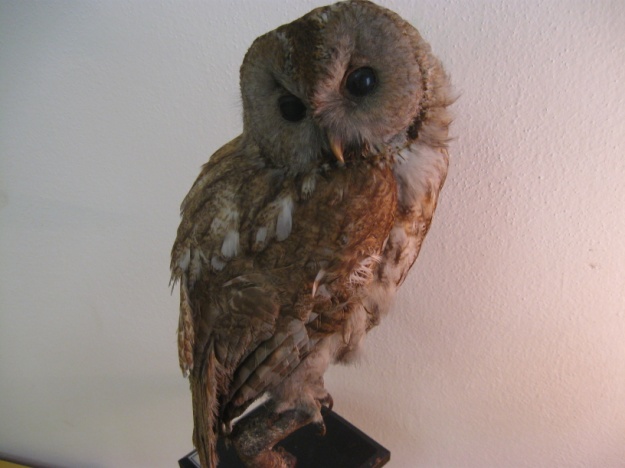 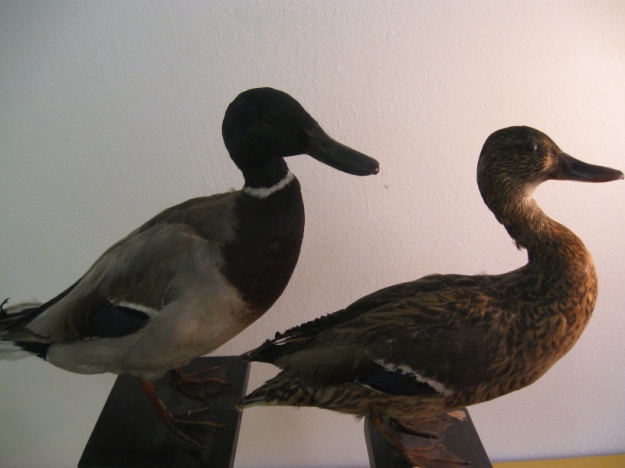 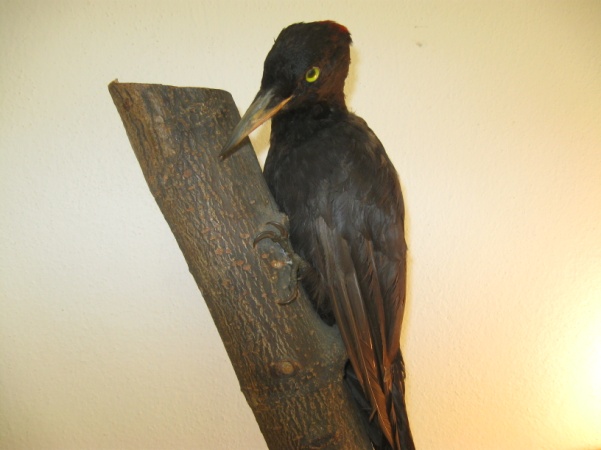 Pozorování:Závěr:Shrňte poznatky, které jste získali v tomto úkolu laboratorní práce.Úkol č. 4: Zvláštnosti ptačí kostryPostup:Do tabulky vypište minimálně 7 zvláštností, které najdeme pouze na kostře ptáka.(13)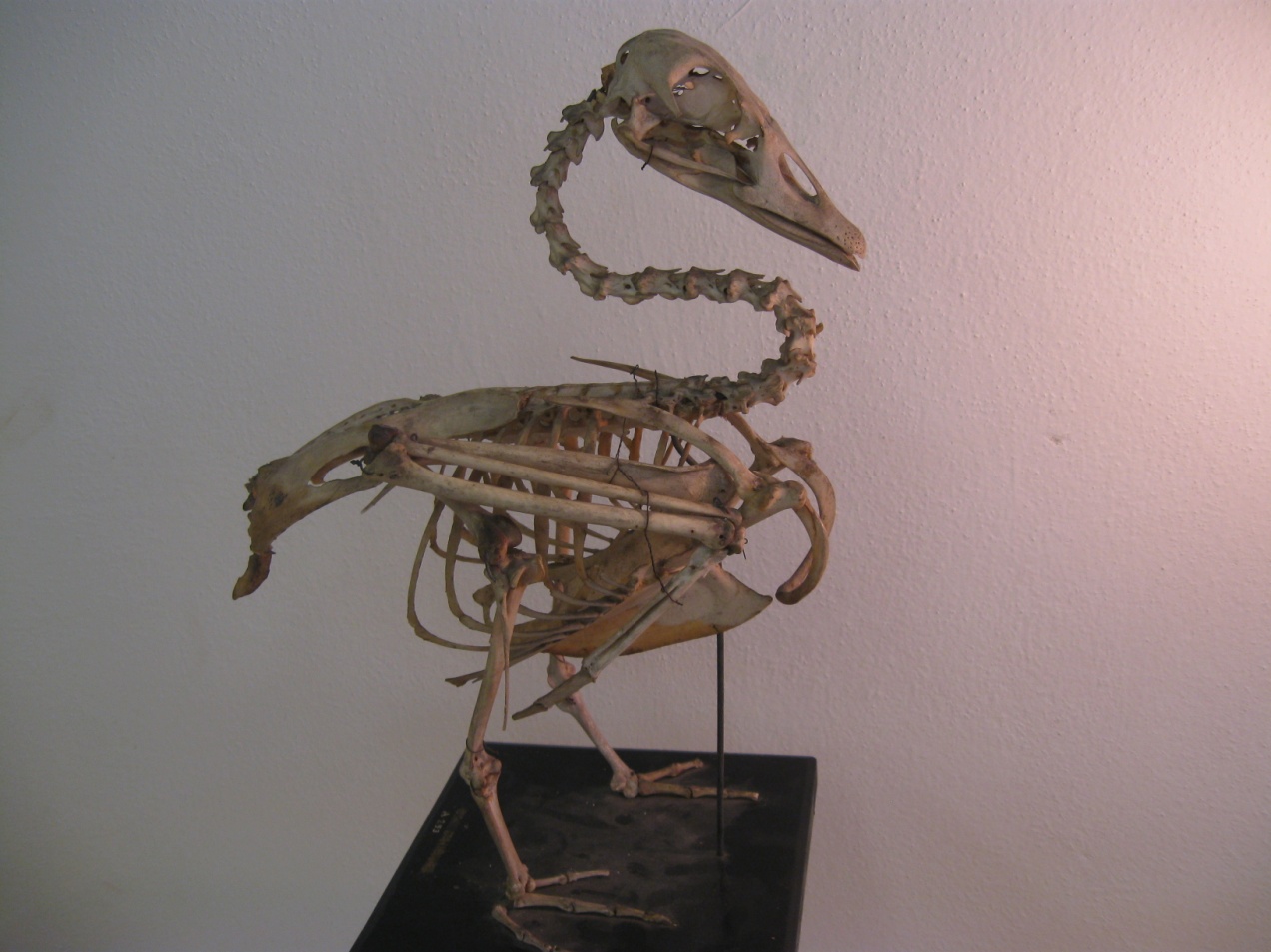 Pozorování:Závěr:Shrňte poznatky, které jste získali v tomto úkolu laboratorní práce.Zdroje:Jelínek, Jan a Zicháček, Vladimír.Biologie pro gymnázia (teoretická a praktická část). Olomouc : Nakladatelství Olomouc, 2005. ISBN 80-7182-177-2.Obrázky 1-13: vlastní tvorbaÚvodní obrázek: Mgr. Ludmila MaláAutoři: Ing. Pavla Plšková a Mgr. Jiří Horkýkivi jižnídravcikormorán velkýkrátkokřídlílabuť velkáměkkozobíjestřáb lesnívrubozubíbažant obecnýpěvcislípka zelenonoháběžcisluka lesníšplhavcihrdlička divokáveslonozípuštík obecnýdlouhokřídlížluna zelenásovyšpaček obecnýhrabaví